5.6 Тема № 6 (12 часов). Биологически-активные добавки. Анализ ассортимента. Хранение. Реализация. Документы, подтверждающие качествоБиологически активные добавки – это композиции натуральных или идентичных натуральным биологически активных веществ, предназначенных для непосредственного приема с пищей или введения в состав пищевых продуктов с целью обогащения рациона отдельными пищевыми БАД из растительного, животного или минерального сырья, а также химическими или биологически активными веществами и их комплексами.Определение из технического регламента таможенного союза:Биологически активные добавки к пище (БАД) - природные и (или) идентичные природным биологически активные вещества, а также пробиотические микроорганизмы, предназначенные для употребления одновременно с пищей или введения в состав пищевой продукции.Классификация: Требования к маркировке:СанПиН 2.3.2.1290-03 «Гигиенические требования к организации производства и оборота биологически активных добавок к пище (БАД)»:Упаковка БАД должна обеспечивать сохранность и обеспечивать качество БАД на всех этапах оборота.При упаковке БАД должны использоваться материалы, разрешенные для использования в установленном порядке для контакта с пищевыми продуктами или лекарственными средствами.Требования к информации, нанесенной на этикетку БАД, устанавливаются в соответствии с действующими законодательными и нормативными документами, регламентирующими вынесение на этикетку информации для потребителя.Информация о БАД должна содержать:
- наименования БАД, и в частности:
- товарный знак изготовителя (при наличии);
- обозначения нормативной или технической документации, обязательным требованиям которых должны соответствовать БАД (для БАД отечественного производства и стран СНГ);
- состав БАД, с указанием ингредиентного состава в порядке, соответствующем их убыванию в весовом или процентном выражении;
- сведения об основных потребительских свойствах БАД;
- сведения о весе или объеме БАД в единице потребительской упаковки и весе или объеме единицы продукта;
- сведения о противопоказаниях для применения при отдельных видах заболеваний;
- указание, что БАД не является лекарством;
- дата изготовления, гарантийный срок годности или дата конечного срока реализации продукции;
- условия хранения;
- информация о государственной регистрации БАД с указанием номера и даты;
- место нахождения, наименование изготовителя (продавца) и место нахождения и телефон организации, уполномоченной изготовителем (продавцом) на принятие претензий от потребителей.Информация, предусмотренная настоящей статьей, доводится до сведения потребителей в любой доступной для прочтения потребителем форме.Использование термина «экологически чистый продукт» в названии и при нанесении информации на этикетку БАД, а также использование иных терминов, не имеющих законодательного и научного обоснования, не допускается.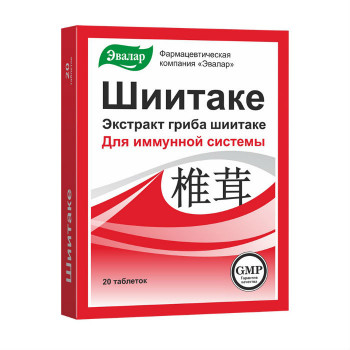 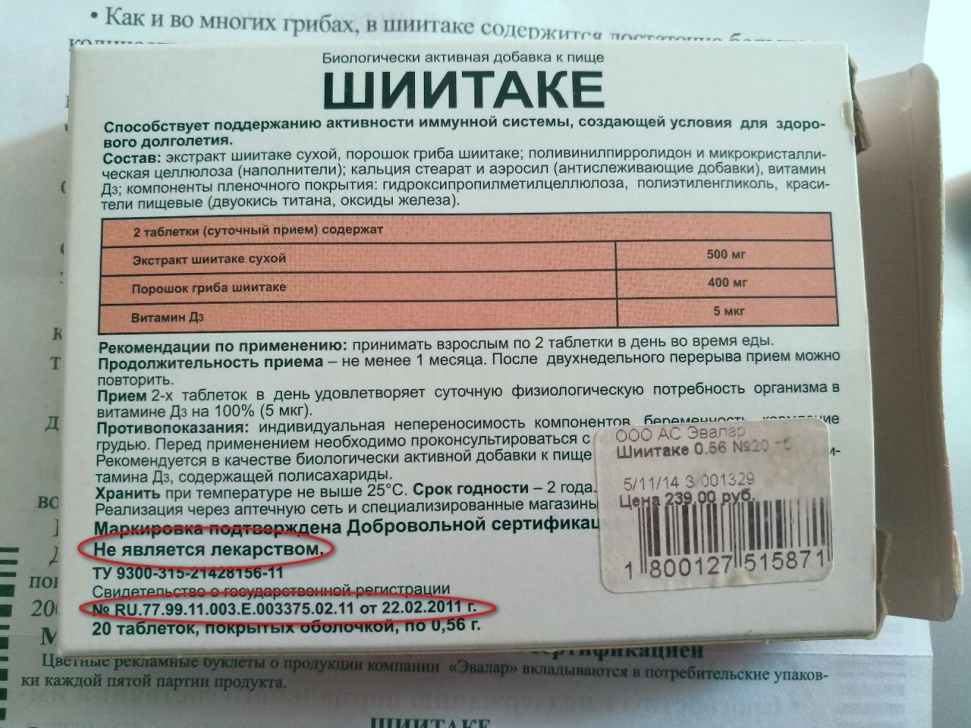 Технический регламент Таможенного союза "О безопасности пищевой продукции":Пищевая продукция, прошедшая оценку (подтверждение) соответствия, должна маркироваться единым знаком обращения продукции на рынке государств - членов Таможенного союза, если иное не установлено техническими регламентами Таможенного союза на отдельные виды пищевой продукции.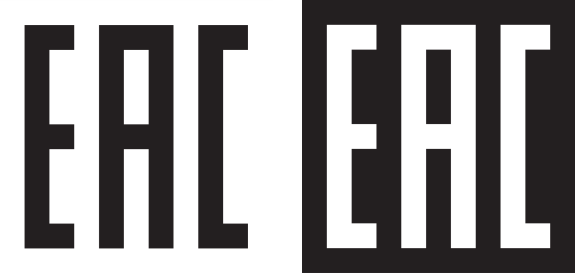 Требования к хранению БАД:Организации, занимающиеся хранением БАД, должны быть оснащены в зависимости от ассортимента:· стеллажами, поддонами, подтоварниками, шкафами для хранения БАД;· холодильными камерами (шкафами) для хранения термолабильных БАД;· средствами механизации для погрузочно-разгрузочных работ (при необходимости);· приборами для регистрации параметров воздуха (термометры, психрометры, гигрометры).Термометры, гигрометры или психрометры размещаются вдали от нагревательных приборов, на высоте 1, 5-1 ,7 м от пола и на расстоянии не менее 3 м от двери. Показатели этих приборов ежедневно регистрируются в специальном журнале. Контролирующие приборы должны проходить метрологическую поверку в установленные сроки.Каждое наименование и каждая партия (серия) БАД хранятся на отдельных поддонах.На стеллажах, шкафах, полках прикрепляется стеллажная карта с указанием наименования БАД, партии (серии), срока годности, количества единиц хранения.БАД следует хранить с учетом их физико-химических свойств, при условиях, указанных предприятием-производителем БАД, соблюдая режимы температуры, влажности и освещенности.В случае если при хранении, транспортировке БАД допущено нарушение, приведшее к утрате БАД соответствующего качества и приобретению ими опасных свойств, граждане, индивидуальные предприниматели и юридические лица, участвующие в обороте БАД, обязаны информировать об этом владельцев и получателей БАД. Такие БАД не подлежат хранению и реализации, направляются на экспертизу.Требования к реализации БАД:Розничная торговля БАД осуществляется через аптечные учреждения (аптеки, аптечные магазины, аптечные киоски и др.), специализированные магазины по продаже диетических продуктов, продовольственные магазины (специальные отделы, секции, киоски).При размещении и устройстве помещений для реализации БАД следует руководствоваться требованиями действующих санитарных правил и других нормативных документов для аптечных учреждений и организаций торговли.Реализуемые БАД должны соответствовать требованиям, установленным нормативной и технической документацией.Розничная продажа БАД осуществляется только в потребительской упаковке.Маркировочный ярлык каждого тарного места с указанием срока годности, вида продукции следует сохранять до окончания реализации продукта.Не допускается реализация БАД:· не прошедших государственной регистрации;· без удостоверения о качестве и безопасности;· не соответствующих санитарным правилам и нормам;· с истекшим сроком годности;· при отсутствии надлежащих условий реализации;· без этикетки, а также в случае, когда информация на этикетке не соответствует согласованной при государственной регистрации;· при отсутствии на этикетке информации, наносимой в соответствии с требованиями действующего законодательства.Решение об утилизации или уничтожении принимается в соответствии с Положением о проведении экспертизы некачественных и опасных продовольственного сырья и пищевых продуктов, их использования или уничтожения, утвержденным постановлением Правительства Российской Федерации.Изъятая продукция до ее использования, утилизации или уничтожения подлежит хранению в отдельном помещении (шкафу), на особом учете, с точным указанием ее количества. Ответственность за сохранность этой продукции несет владелец.В случае окончания срока действия Регистрационного удостоверения допускается реализация БАД с не истекшим сроком годности при наличии документов, подтверждающих дату выпуска в период действия Регистрационного удостоверения.БАД-Глицин (нутрицевтик):Витаминно-минеральные комплексыПрименяется в качестве биологически активной добавки к пище - дополнительного источника витамина В6, содержащей глицин. Состав: глицин, витамин В6, крахмал, кальция стеарат.Взрослым по 1 таблетке 4 раза в день во время еды. Продолжительность приема - 4 недели.Срок годности - 2 года. Хранить в сухом, защищенном от света и недоступном для детей месте, при температуре не выше 25С. Не является лекарственным средством.Атероклефит-био (парафармацевтик): В своем составе имеет витамины (аскорбиновая и никотиновая кислоты), рутин, вещества растительного происхождения: цветки боярышника и экстракт красного клевера.Комплексное действие биологически активных компонентов направлено на улучшение работы сердца и сосудов, снижение показателя холестерина в организме, профилактику развития атеросклероза и формирования бляшек, которые способны закрывать просвет сосуда. Растительные компоненты потенцируют холестерин снижающий эффект никотиновой кислоты. Витамин С в свою очередь укрепляет стенки сосудов.Капли принимают 2-3 раза в день по 20-30 на ½ стакана воды. Курс лечения рассчитан на 1 месяц. Возможен повторный курс через ½ месяца. Лечащие врачи рекомендуют обязательно проводить 3-4 курса в год. Дозированные флаконы перед применением нужно взбалтывать.Капсулы 250 мг принимают по 1 штуке 1-2 раза в день. Длительность холестерин снижающей терапии 30 дней.Капсулы и капли хранить в прохладном месте, в недоступном для детей месте.Цинк+витамин С (нутрицевтик):Предназначен для укрепления иммунитета в период сезонных эпидемий гриппа и прочих ОРВИ (острых респираторных вирусных инфекций). Доказана тесная взаимосвязь между достаточным содержанием в организме витамина С и цинка и активностью иммунной системы.Принимать БАД целесообразно на протяжении всего эпидемиологического периода. Ежедневный длительный прием данной биодобавки способствует укреплению иммунитета и является профилактикой сезонных простудных заболеваний.Таблетки предназначены для приема внутрь, во время еды. Детям от 14 лет и взрослым рекомендуется принимать по 1 таблетке в день. Длительность применения – не менее 1 месяца. По показаниям прием может быть продолжен. В период сезонных эпидемий гриппа и прочих ОРВИ биодобавку рекомендовано принимать ежедневно.Хранить при температуре до 25 °C. Беречь от детей. Срок годности – 3 года.5.7 Тема № 7 (6 часов). Минеральные воды. Анализ ассортимента. Хранение. Реализация Минеральные воды – это природные воды, являющиеся продуктом сложных геохимических процессов. Они оказывают на организм человека лечебное действие, обусловленное либо повышенным содержанием полезных биологически активных компонентов, их ионного или газового состава, либо общим ионно-солевым составом воды.Классификация:Требования к маркировке:На этикетках и потребительской таре природных минеральных вод должна быть следующая информация: 1. наименование продукта; тип (газированная, негазированная); группа     воды; 2. номер скважины или название источника; 3. наименование, местонахождение (адрес) изготовителя; 4. объем, л; 5. товарный знак изготовителя; назначение воды (столовая, лечебная, лечебно-столовая); 6. условия хранения; 7. минерализация, г/л;8. срок годности; 9. обозначение нормативного или технического документа; 10. информация о сертификации; 11. химический состав воды, показания по лечебному применению (для лечебно-столовых и лечебных вод). Для искусственно минерализованных вод должны быть дополнительные надписи «Искусственно минерализованная, химический состав воды» (регламентируются ТУ). Кроме того, могут быть нанесены и другие надписи информационного и рекламного характера. Правила хранения и реализации:Хранение минеральных вод осуществляется в бутылках, в прохладном защищенном от света месте, в горизонтальном положении.Вода выпускается в обращение на таможенной территории Союза при ее соответствии требованиям настоящего технического регламента и требованиям иных технических регламентов Союза (Таможенного союза), действие которых на нее распространяется, и при условии, что она прошла оценку соответствия согласно разделу IX настоящего технического регламента.5.8 Тема № 8 (12 часов). Парфюмерно-косметические товары. Анализ  ассортимента. Хранение. РеализацияПарфюмерно-косметические товары – препараты или средства для нанесения на разные части тела с единственной или главной целью их очищения, придания приятного запаха, изменения их внешнего вида и/или коррекции запаха тела, и/или их защиты или сохранения в хорошем состоянии.Классификация:Маркировка:Если к парфюмерно-косметической продукции есть сопроводительная информация (ярлык), то на продукцию наносится графический знак в виде кисти руки на открытой книге.Маркировка парфюмерно-косметической продукции должна содержать следующую информацию:- наименование, название (при наличии) парфюмерно-косметической продукции;- назначение парфюмерно-косметической продукции, если это не следует из наименования продукции;- косметика, предназначенная для детей, должна иметь соответствующую информацию в маркировке;- наименование изготовителя и его местонахождение (юридический адрес, включая страну);- страна происхождения парфюмерно-косметической продукции (если страна, где расположено производство продукции, не совпадает с юридическим адресом изготовителя);- наименование и местонахождения организации (юридический адрес), уполномоченной изготовителем на принятие претензий от потребителя (уполномоченный представитель изготовителя или импортер), если изготовитель не принимает претензии сам на территории государства - члена Таможенного Союза;- номинальное количество (объем или масса) продукции в потребительской таре (для мыла твердого туалетного - номинальная масса куска на момент упаковки), за исключением парфюмерно-косметической продукции номинальной массой менее 5 г, или номинальным объемом менее 5 мл, или пробника парфюмерно-косметической продукции;- цвет и/или тон (для декоративной косметики и окрашивающих средств);- массовую долю фторида (%, или мг/кг, или ppm) для средств гигиены полости рта, содержащих соединения фтора;- срок годности:дата изготовления (месяц, год) и срок годности (месяцев, лет) или надпись "годен до" (месяц, год) или "использовать до" (месяц, год);- описание условий хранения в случае, если эти условия отличаются от стандартных;- особые меры предосторожности (при необходимости) при применении продукции, в том числе информация о предупреждениях, изложенная в настоящем техническом регламенте;- номер партии или специальный код, позволяющие идентифицировать партию парфюмерно-косметической продукции;- сведения о способах применения парфюмерно-косметической продукции, отсутствие которых может привести к неправильному использованию потребителем парфюмерно-косметической продукции;- список ингредиентов.Если парфюмерно-косметическая продукция соответствует требованиям настоящего технического регламента таможенного союза и прошла процедуру оценки соответствия настоящему техническому регламенту, то члены данного союза осуществляют маркировку единым знаком обращения продукции на рынке государств на каждую единицу продукции.Хранение:Требования к производству, хранению, транспортировке и контролю качества парфюмерно-косметических товаров установлены в санитарных правилах и нормах:СанПиН 1.2.681-97 «Гигиенические требования к производству и безопасности парфюмерно-косметической продукции»СанПиН 1.2.676-97 «Гигиенические требования к производству и безопасности средств гигиены полости рта»ГОСТ Р51391-99 « Изделия парфюмерно-косметические. Информация для потребителя. Общие требования»Реализуемые изделия парфюмерно-косметические жидкие хранятся при температуре от +5 °C до +25 °C, парфюмерно-косметические изделия густой консистенции, порошкообразные, компактные, кристаллические и воскообразные изделия хранятся при температуре от 0 °C до +25 °C в крытых складских помещениях в упаковке изготовителя в соответствии с действующими ТНПА. Не допускается хранение ПКП под непосредственным воздействием солнечного света, на расстоянии менее 0,5 м от включенных отопительных приборов. В случае если ПКП должна храниться в условиях, отличных от указанных, это должно быть указано в технической документации на ПКП и на потребительской упаковке.Реализация:Информация о парфюмерно-косметических товарах помимо сведений, указанных в пунктах 11 и 12 настоящих Правил, должна содержать с учетом особенностей конкретного товара сведения о его назначении, входящих в состав изделия ингредиентах, действии и оказываемом эффекте, ограничениях (противопоказаниях) для применения, способах и условиях применения, массе нетто или объеме и (или) количестве единиц изделия в потребительской упаковке, условиях хранения, а также сведения о государственной регистрации.До подачи в торговый зал парфюмерно-косметические товары распаковываются и осматриваются, проверяется качество (по внешним признакам) каждой единицы товара и наличие о нем необходимой информации.Покупателю должна быть предоставлена возможность ознакомиться с запахом духов, одеколонов, туалетной воды с использованием для этого лакмусовых бумажек, пропитанных душистой жидкостью, образцов-понюшек, представляемых изготовителями товаров, а также с другими свойствами и характеристиками предлагаемых к продаже товаров. При передаче товаров в упаковке с целлофановой оберткой или фирменной лентой покупателю должно быть предложено проверить содержимое упаковки путем снятия целлофана или фирменной ленты. Аэрозольная упаковка товара проверяется лицом, осуществляющим продажу, на функционирование упаковки в присутствии покупателя.5.9 Тема № 9 (6 часов). Диетическое питание, питание  детей до 3х лет. Анализ  ассортимента. Хранение. РеализацияДетское питание – продукты детского питания специального назначения, отвечающие физиологическим потребностям детского организма и предназначенные для питания детей в возрасте от рождения до трех лет.Диетическое питание - это лечебное и профилактическое питание, сочетающее в себе комплекс сбалансированных витаминов, минералов, белков, жиров и углеводов.В ассортименте диетического питания выделяют:Энпиты — сухие молочные питательные смеси для энтерально­го питания с повышенным или пониженным содержанием ос­новных пищевых ингредиентов:белковый для введения в рацион дополнительного белка;жировой для повышения энергетической ценности рациона и обогащения полиненасыщенными жирными кислотами при отставании в физическом развитии;обезжиренный для уменьшения в рационе жира и сохране­ния нормального уровня белка при дисфункции кишечника, ги­потрофии, муковисцидозе, ожирении;противоанемический энпит.Низколактозные смеси — продукты, изготовленные на молоч­ной основе, освобожденной от лактозы; используются при раз­личных формах ферментной недостаточности (лактозная, галактоземия).Безбелковые продукты — это макаронные изделия, концентра­ты для домашнего приготовления хлеба, кексов, желированных десертных блюд. Вырабатываются на основе пшеничного и куку­рузного крахмала, отличаются низким содержанием белка.Маркировка:Упаковка и маркировка продуктов детского, диетического и лечебно-профилактического питания должна отвечать требованиям Технического регламента "Требования к упаковке, маркировке, этикетированию и правильному их нанесению":Диетическое лечебное и диетическое профилактическое питание, соответствующее требованиям безопасности настоящего Технического регламента и прошедшие процедуру оценки соответствия должна иметь маркировку единым знаком обращения продукции на рынке государств-членов Таможенного союза.Маркировка единым знаком обращения продукции на рынке государств-членов Таможенного союза осуществляется перед выпуском отдельных видов специализированной пищевой продукции, в том числе диетического лечебного и диетического профилактического питания в обращение на рынке на каждую единицу продукции.В соответствии с СанПин 2.3.2.1940-05 « организация детского питания» на упаковке должна содержаться следующая информация:наименовани пищевого продукта; наименование и местонахождение (адрес) изготовителя, упаковщика, экспортера, импортера, наименование страны и места происхождения; товарный знак изготовителя (при наличии); масса нетто или объем; состав продукта; пищевую ценность продукта*, включая содержание витаминов, минеральных веществ, и энергетическую ценность (при обогащении продукта - % от суточной потребности); условия хранения до и после вскрытия потребительской упаковки; дата изготовления и дата упаковывания; срок годности до и после вскрытия потребительской упаковки;  способ приготовления (при необходимости);  рекомендации по использованию;  обозначение документа, в соответствии с которым изготовлен и может быть идентифицирован продукт;  наличие генно-инженерно-модифицированных организмов (ГМО) (в случае их присутствия в количестве более 0,9%).  возрастные рекомендации.В маркировке должна быть надпись "Детское питание" размером шрифта не менее основного.В тексте маркировки на заменителях грудного молока должна быть информация о преимуществах грудного вскармливания.На продуктах диетического питания для детей маркировка должна содержать четкие указания о целевом назначении продукта, особенностях его состава и рекомендации по использованию в питании.Маркировка диетических продуктов включает следующую дополнительную информацию:ингредиентный состав в порядке убывания в весовом или процентном выражении;назначение и условия применения;сведения о пищевой ценности (содержание белков, жиров, углеводов, витаминов, макро- и микроэлементов), процентное содержание от суточной потребности;способы и условия приготовления готовых блюд (в отношении концентратов и полуфабрикатов диетических продуктов);условия хранения (в отношении диетических продуктов, для которых установлены требования к условиям их хранения);противопоказания.Хранение:При хранении пищевой продукции должны соблюдаться условия хранения и срок годности, установленные изготовителем. Установленные изготовителем условия хранения должны обеспечивать соответствие пищевой продукции требования настоящего технического регламента и технических регламентов Таможенного союза на отдельные виды пищевой продукции.Продукты детского питания должны храниться при температуре не выше 15 – 25оС и при относительной влажности воздуха не более 70 – 75% в чистых, сухих, хорошо проветриваемых помещениях. Жидкие кисломолочные продукты (относящиеся к скоропортящимся), которые имеют следующие условия хранения: температура (4 ± 2 °С) и непродолжительный срок годности (от 24 до 72 ч). Продукты детского питания, содержащие пробиотики, хранятся при комнатной температуре в соответствии с указаниями производителя.Реализация:В оборот допускаются продукты детского питания, не оказывающие при применении по назначению негативного воздействия на жизнь и здоровье человека и прошедшие государственную регистрацию (перерегистрацию), в соответствии с требованиями законодательства Республики Казахстан в области безопасности пищевой продукции.Продукты детского, диетического и лечебно-профилактического питания, находящиеся в обороте, должны соответствовать требованиям санитарных правил и норм, гигиенических нормативов, утвержденных уполномоченным органом в области здравоохранения.Продукты лечебного, детского и диетического питания, биологически активные добавки являются пищевыми продуктами, которые до их подачи в торговую зону или иное место торговли должны быть освобождены от тары, оберточных и увязочных материалов, металлических клипс. Субъект розничной торговли должен также произвести проверку качества продуктов лечебного, детского и диетического питания, биологически активных добавок по внешним признакам, проверить наличие необходимой документации и информации, осуществить отбраковку и сортировку.Наименование водыГруппа и минерализацияХимический составПрименениеДонатЛечебная (13.0 г/л.)Катионы:Мg2 + -1060 мг/лNa+ -1565 мг/лK+ -17,1 мг/лCa2 + -375 мг/лLi+ -2,4 мг/лNH4+ -0,7 мг/лFe2 + -0,3 мг/лМn2 + -0,11 мг/лAl3 + -0,17 мг/лSe -0,010 мг/лVn -0,11500 мг/лCr -0,0278 мг/лCu -0,0006 мг/лZn -0,0038 мг/л Анионы:HCO3- -7790 мг/лSO42 - -2200 мг/лCl- -66,7 мг/лBr- -0,42 мг/лI- -0,12 мг/лF- -0,2 мг/лNO3- -0,1 мг/лNO2- -0,02 мг/лHPO42 - -0,12 мг/лГастритЯзвыЗапорыГипертонияПанкреатитХолециститГепатитСахарный диабетБесплодие у мужчинДепрессияОчищение организмаЕссентуки 17Лечебная (11-13 г/л.)Анионы:HCO3–: 4900–6500мгSO42−: менее 25мгCl−: 1700–2800мгКатионы:Ca2+: 50–200мгMg2+: менее 150мгNa+ и K+: 2700–4000мгКислота борная H3BO3 : 40–90мгсниженная деятельность ЖКТ;гастрит с низкой и высокой кислотностью;гепатит и другие патологии печени;ожирение;панкреатит;холецистит;нарушенный функционал жёлчных протоков;сахарный диабет;алкогольная и другая интоксикация;кашель;гормональные сбои;хронические проблемы с испражнением;диатез.БоржомиЛечебно-столовая (2,5-7,5 г/л.)Na+ - 1000-2000мгCa2+ - 20-150 Mg2+ -20-150 HCO3– -3500-5000 Cl− -250-500болезни пищевода;хронический гастрит с нормальной и повышенной секреторной функцией желудка;язвенная болезнь желудка и двенадцатиперстной кишки;болезни кишечника;болезни печени, жёлчного пузыря и желчевыводящих путей;болезни поджелудочной железы;нарушения органов пищеварения после оперативных вмешательств по поводу язвенной болезни желудка;постхолецистэктомические синдромы;болезни обмена веществ:сахарный диабет;ожирение;болезни мочевыводящих путей.